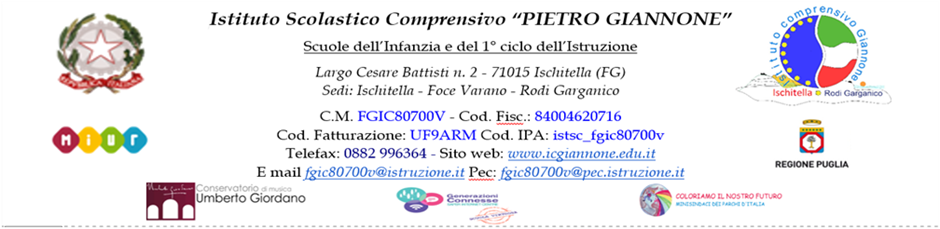 SCHEDA PREREQUISITI SEZIONI DI QUATTRO ANNI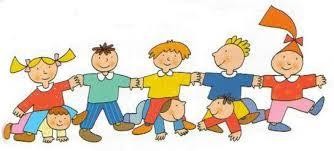 Scuola dell’Infanzia ………………………………………………………………	Sezione ……………………………Alunno/a : …………………………………………………………………………………………………………………………………………………………………LEGENDA : OPR = Obiettivo Pienamente Raggiunto OR = Obiettivo RaggiuntoOpR = Obiettivo parzialmente Raggiunto ONR = Obiettivo Non Raggiunto	LE INSEGNANTIISCHITELLA,IL SÉ E L’ALTROOPROROpRONRSi orienta e si muove con disinvoltura negli spazi della scuolaRicerca la relazione con l’adulto manifestando alcune emozioni e bisogniDistingue i beni personali, altrui e collettivi; condivide i materiali durante ilgioco liberoInteragisce con i compagni rispettando le regole di convivenza, facendo riferimento alle indicazioni e richiami dell’insegnanteMostra iniziativa nell’agire partecipando alle attività collettiveRiconosce nell’azione un immediato ed un dopoIL CORPO E IL MOVIMENTOOPROROpRONRControlla gli schemi motori dinamici generali (corre, salta, rotola, striscia …autonomamente e su comando)Riconosce su se stesso e sugli altri le principali parti del corpoSa ricomporre la figura umanaPartecipa a giochi di movimento (girotondi, balli, semplici percorsi)Mette in atto comportamenti idonei all’igiene personale, all’alimentazione, allacura degli oggetti che gli/le appartengonoIMMAGINI, SUONI, COLORIOPROROpRONROsserva semplici immagini e ne coglie il significatoDiscrimina e riconosce i primi colori ( rosso, giallo blu, verde)Traccia segni e attribuisce ad essi un significatoEsplora, conosce, sperimenta e manipola adeguatamente diversi materialiEsegue semplici movimenti a ritmo di una musicaI DISCORSI E LE PAROLEOPROROpRONRAscolta brevi narrazioni dell’adulto e riporta elementi essenziali di una storiaSi esprime attraverso frasi semplici di senso compiutoDescrive ciò che sta facendo rispondendo a domande dell’insegnanteImpara brevi poesie filastrocche e rime a memoriaNomina gli elementi principali di un’immagineLA CONOSCENZA DEL MONDOOPROROpRONRPosiziona correttamente se stesso e oggetti nello spazio, utilizzando i concettitopologici: dentro/fuori, davanti/dietro, sopra/sotto, vicino/lontanoComprende ed utilizza correttamente indicatori di quantità, qualità, tempo,velocità (pochi/tanti/ grande/piccolo/ora/dopo/in fretta/piano )Distingue cerchio, quadrato, triangoloRaggruppa in base ad un attributo (colore/ forma/ grandezza)Distingue fenomeni naturali evidenti